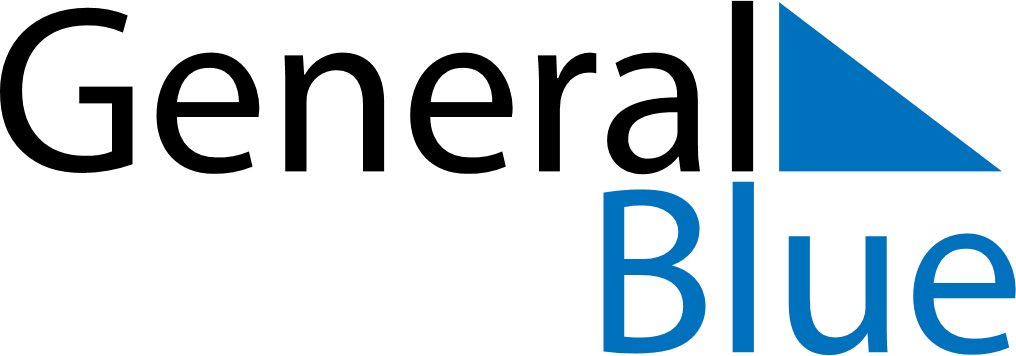 April 2020April 2020April 2020April 2020GrenadaGrenadaGrenadaSundayMondayTuesdayWednesdayThursdayFridayFridaySaturday1233456789101011Good FridayGood Friday1213141516171718Easter SundayEaster Monday1920212223242425Carriacou Maroon and String Band Music FestivalCarriacou Maroon and String Band Music Festival2627282930